Ai sensi della Delibera sulla pubblicazione dell’Invito pubblico e sulle modalità di ripartizione dei fondi disponibili del Bilancio della Città di Pula-Pola per il 2024 destinate al finanziamento di programmi, progetti, manifestazioni e attività di pubblico interesse attuate da associazioni e altre organizzazioni senza scopo di lucro sul territorio della Città di Pula-Pola nel 2024, CLASSE: 990-01/24-01/28 del 28 febbraio 2024, il 29 febbraio 2024 la Città di Pula-Pola indice il seguente  INVITO PUBBLICO per il finanziamento di programmi, progetti, manifestazioni e attività di pubblico interesse attuati da associazioni e altre organizzazioni senza scopo di lucro sul territorio della Città di Pula-Pola nel 2024. I. La Città di Pula-Pola invita le associazioni e altre organizzazioni senza scopo di lucro i cui programmi sono orientati al lavoro nelle aree indicate dal presente Invito pubblico a richiedere un sostegno finanziario per programmi e progetti che contribuiscono allo sviluppo delle aree prioritarie del presente Invito pubblico.   II Le associazioni e le altre organizzazioni senza scopo di lucro possono, ai sensi del presente Invito, presentare programmi, progetti a attività che contribuiscono allo sviluppo delle seguenti aree prioritarie: comunità e minoranze nazionali, comunità religiose, associazioni sorte in periodi postbellici, organizzazioni sindacali. III. I fondi finanziari assegnati dalla Città attraverso il presente Invito si riferiscono al sostegno finanziario di un anno a programmi, progetti, manifestazioni e attività di pubblico interesse svolti da associazioni e altre organizzazioni senza scopo di lucro sul territorio della Città di Pula-Pola, che si svolgeranno nell'anno solare per il quale è indetto l’Invito pubblico (anno 2024). IV. Hanno diritto di candidarsi al presente Invito le associazioni, le comunità religiose e i sindacati che soddisfano le seguenti condizioni: - le associazioni devono essere iscritte al Registro delle Associazioni e avere statuti armonizzati con la Legge sulle associazioni (“Gazzetta Ufficiale” n.  74/14, 70/17, 98/19, 151/22); le comunità religiose devono essere iscritte nel Registro delle comunità religiose nella Repubblica di Croazia o nel Registro delle persone giuridiche della Chiesa cattolica nella Repubblica di Croazia in base alla Legge sullo status giuridico delle comunità religiose ("Gazzetta Ufficiale" n.  83 /02, 73/13); le organizzazioni sindacali devono essere iscritte nei registri ufficiali "Elenco dei sindacati iscritti presso il Ministero del lavoro e del sistema pensionistico", in base alla Legge sulla rappresentatività delle associazioni dei datori di lavoro e dei sindacati ("Gazzetta Ufficiale" n.  93/14, 26/15),- iscritte nel Registro delle organizzazioni senza scopo di lucro, ad eccezione delle comunità religiose in base alla Legge sulle operazioni finanziarie e sulla contabilità delle organizzazioni senza scopo di lucro, art.  34, comma 6 ("Gazzetta ufficiale" n. 121/14, 114/22) e conducono operazioni finanziarie trasparenti in conformità con le norme sulla contabilità delle organizzazioni senza scopo di lucro, - la persona autorizzata a rappresentare l’associazione è in carica (e a sottoscrivere il contratto di assegnazione delle risorse finanziarie),- l'attività è correlata alle aree prioritarie del presente Invito con disposizioni statutarie indicanti l’orientamento dell'associazione verso attività afferenti all'area prioritaria di riferimento dell’Invito,- adempie agli obblighi di versare i contributi per l'assicurazione pensionistica e sanitaria e di pagare le tasse e altri tributi secondo il bilancio dello Stato e i bilanci delle unità dell'autogoverno locale, come dimostrato da un certificato rilasciato dal Ministero delle Finanze - Ufficio imposte (che è presentato prima della firma del contratto di assegnazione delle risorse finanziarie),- regolare adempimento degli obblighi derivanti da tutti i contratti precedentemente conclusi relativi ai finanziamenti dal bilancio della Città di Pula-Pola e regolare presentazione di rapporti e rendiconti validi inerenti ai programmi completati che sono stati finanziati dal bilancio negli anni precedenti entro il periodo specificato e non hanno speso i fondi precedentemente stanziati da fonti pubbliche in modo non finalizzato,- regolare adempimento di tutte le pendenze nei confronti del bilancio della Città di Pula-Pola,- possiedono capacità organizzative soddisfacenti e risorse umane per l'attuazione di programmi, progetti, manifestazioni, attività,- attuano il programma nell'area della Città di Pula-Pola o hanno utenti dall'area della Città di Pola,- dispongono di una modalità consolidata di pubblicazione del rendiconto finanziario del lavoro svolto nell'ultimo anno, ad eccezione delle comunità religiose e dei sindacati in base all'art. 37, comma 3 della Legge sulle operazioni finanziarie e sulla contabilità delle organizzazioni senza scopo di lucro ("Gazzetta Ufficiale" n. 121/14, 114/22),- i fondi provenienti da altre fonti non sono stati completamente approvati per il programma candidato,- nei confronti della persona autorizzata a rappresentare l'associazione (che ha firmato i moduli di candidatura del programma e della persona che firma il contratto di finanziamento) e del responsabile del programma e del progetto non è in corso alcun procedimento penale  e non è stata legalmente condannata per un reato minore o un reato penale ai sensi dell'articolo 48 del Decreto sui criteri, le misure e i procedimenti di finanziamento e la contrattazione dei programmi e dei progetti di pubblico interesse attuati dalle associazioni (GU 26/15, 37/21) di seguito decreto.Candidati ammissibili: succursali, filiali e forme organizzative simili di associazioni, comunità religiose e organizzazioni sindacali che non sono iscritte, ai sensi delle norme di legge in vigore, come persone giuridiche,associazioni, comunità religiose e in fase di fallimento o liquidazione ,associazioni, comunità religiose e sindacati il ​​cui fondatore o uno dei fondatori sia un partito politico.V. L'importo complessivo previsto dell’Invito pubblico a livello annuale è pari a € 88.261,00. Il valore pianificato dell’Invito pubblico per aree prioritarie, l'importo minimo e massimo dei fondi che possono essere richiesti e aggiudicati per singola domanda e il numero previsto di contratti per area sono determinati come segue: Tabella 01 VI La scadenza per la presentazione delle domande è 30 giorni dalla pubblicazione dell’Invito pubblico, ovvero entro e non oltre le ore 23:59 del 30 marzo 2024.  VII. Le domande vanno presentate esclusivamente sui moduli prescritti che, insieme alle Istruzioni per i candidati, sono reperibili sul sito web della Città di Pula-Pola www.pula.hr sul link https://www.pula.hr/hr/novosti/obavijesti/detail/26848/javni-poziv-za-financiranje-programa-projekata-manifestacija-i-aktivnosti-od-interesa-za-opce-dobro-koje-provode-udruge-i-ostale-neprofitne-organizacije-na-podrucju-grada-pule-pola-u-2024-godini/VIII I moduli che costituiscono parte integrante della documentazione vengono compilati su computer. Le domande devono essere presentate per posta elettronica. La Città di Pula-Pola può richiedere la consegna della documentazione originale e in formato originale. IX Le domande vanno presentate con i relativi allegati, in formato PDF, all’indirizzo di posta elettronica:lokalna@pula.hr L’oggetto dell'e-mail deve recare la dicitura:  Invito pubblico, con l'indicazione dell'area prioritaria di riferimento della domanda. La dimensione massima di tutti i documenti per domanda presentata non deve superare i 25 Mb.X. Non saranno prese in considerazione le domande non pervenute nei termini stabiliti dal presente Invito e che non sono state redatte in conformità al presente Invito. XI Scaduto il termine per la presentazione delle domande, la Commissione per la predisposizione e l'attuazione della procedura e la verifica del rispetto delle prescritte condizioni formali della Città avvierà l'iter di valutazione dell'avvenuto rispetto delle prescritte condizioni formali dell’Invito. Nella procedura di verifica dell'adempimento delle condizioni formali dell’Invito si verifica se: la domanda è stata presentata all’Invito pubblico entro il termine stabilito, sono stati presentati tutti i moduli obbligatori (firmati e certificati), se è stata presentata tutta la documentazione di accompagnamento obbligatoria, se l'importo richiesto rientra nei limiti finanziari indicati nell’Invito pubblico; se il richiedente e le organizzazioni partner sono ammissibili secondo il presente Invito pubblico, se sono soddisfatte altre condizioni prescritte dall’Invito pubblico. Le domande che non soddisfano le condizioni formali saranno respinte per mancanza dell’adempimento delle condizioni formali prescritte dal presente Invito.  Tutte le associazioni le cui domande saranno respinte per mancato rispetto delle condizioni (formali) saranno informate in merito entro 8 giorni dalla data di adozione della relativa delibera; trascorso tale termine, negli 8 giorni successivi alla data di ricezione della comunicazione potranno presentare obiezione all’assessore/a del competente organo amministrativo della Città, che deciderà in merito entro 8 giorni dalla ricezione dell’obiezione. In caso di accoglimento dell’obiezione da parte dell’assessore/a dell'organo amministrativo competente della Città, la domanda sarà sottoposta ad un ulteriore procedimento di valutazione, mentre in caso di mancato accoglimento dell’obiezione, la domanda sarà respinta, di cui l’associazione interessata verrà informata. La delibera adottata in merito all’obiezione è definitiva. XII. Le domande che hanno soddisfatto le prescritte condizioni formali dell'Invito saranno sottoposte ad ulteriore iter, ovvero alla valutazione professionale da parte della Commissione per la valutazione delle domande del competente organo amministrativo della Città. Le commissioni considerano e valutano solo le domande che hanno soddisfatto le prescritte condizioni formali dell’Invito.   Le domande sono valutate secondo i criteri di valutazione dei progetti o dei programmi specificati nell'articolo 29 del Regolamento di finanziamento di programmi e progetti di pubblico interesse attuati da associazioni sul territorio della Città di Pula-Pola (Službene novine - Bollettino ufficiale Pula - Pola, numero 6/16, 1/22). XIII La Delibera di assegnazione dei fondi finanziari viene adottata dal Sindaco, previa considerazione di tutti i fatti accertati e delle disponibilità di bilancio. La Delibera viene pubblicata sulle pagine web della Città di Pola  www.pula.hr XVI I richiedenti insoddisfatti della Delibera sull’assegnazione dei fondi hanno il diritto di avanzare un’obiezione. Le obiezioni vanno presentate all'assessorato competente della Città, in forma scritta, entro 8 giorni dalla consegna dell'informazione scritta sui risultati del concorso. La decisione concernente l’obiezione viene adottata dal Sindaco della Città. Il termine per l'adozione della decisione in base all’obiezione è di 8 giorni dalla ricezione della stessa. L’obiezione può essere presentata in relazione alla procedura concorsuale. Le obiezioni non riguardanti la procedura concorsuale verranno respinte dall'organo amministrativo competente. L’obiezione non produce un differimento dell'esecuzione della Delibera né della continuazione della procedura prevista dall'Invito pubblico. Poiché la procedura d'assegnazione di mezzi finanziari alle associazioni è un atto relativo alla gestione e non è considerato un procedimento amministrativo, sulla procedura d'obiezione non si applicano le disposizioni sul ricorso quale rimedio nel procedimento amministrativo. La Decisione adottata dal Sindaco in merito all’obiezione è definitiva.XV Prima della sottoscrizione del contratto di finanziamento i richiedenti sono tenuti a presentare la documentazione prescritta al punto 4.2.2. delle  Istruzioni per i candidati del presente Invito pubblico.La Città stipulerà un contratto di finanziamento con tutti i soggetti aggiudicatari dei fondi finanziari entro e non oltre la scadenza di 20 giorni dalla data di adozione della Delibera di assegnazione dei fondi finanziari. XVI Tutte le domande relative al presente Invito pubblico possono essere presentate per via elettronica inviando un'e-mail all'indirizzo riportato nelle Istruzioni per i candidati entro le scadenze previste.  Al fine di garantire la parità di trattamento di tutti i potenziali candidati, la Città di Pula-Pola non potrà rilasciare pareri preliminari sull'ammissibilità dei candidati, dei partner, delle attività o delle spese indicate nella domanda. XVII La procedura di ricezione ed esame delle domande pervenute, la valutazione delle domande, l'adozione della Delibera di assegnazione dei mezzi finanziari, la presentazione delle obiezioni, la stipulazione dei contratti, la gestione della documentazione come pure il calendario indicativo dell’attuazione dell’Invito sono definiti nelle Istruzioni per i richiedenti partecipanti all’Invito pubblico. Nota: Presentando la domanda, tutti i candidati e i loro partner danno il loro consenso alla Città di Pula-Pola per la raccolta e l’elaborazione dei dati personali specificati in essa allo scopo di finanziare il programma e utilizzarli allo scopo di erogare le risorse finanziarie approvate, nonché contattarli e pubblicarli sul sito internet e/o nel bollettino ufficiale della Città di Pula-Pola. I diritti dei soggetti richiedenti e le procedure relative ai loro dati personali sono consultabili all’indirizzo http://www.pula.hr/hr/gdpr/ Designazione dell'area prioritaria Area prioritariaL'importo totale previsto dei fondi per area 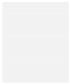 L'importo minimo di fondi che può essere richiesto e contratto per singola domanda 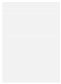 L'importo massimo di fondi che può essere richiesto e 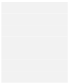 contratto per singola domanda Numero previsto di contratti 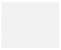 1.comunità e minoranze nazionali39.817,00 €100,00 €10.000,00 €302.comunità religiose1.991,00 €100,00 €1.500,00 €43.associazioni sorte nei periodi postbellici43.799,00 €100,00 €10.000,00 €254.organizzazioni sindacali2.654,00 €100,00 €1.500,00 €3.